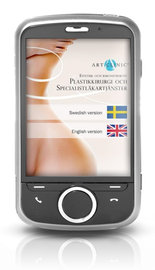 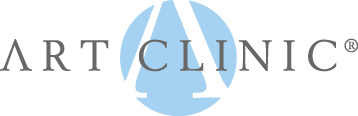 Ny kanal för information om plastikkirurgi i SverigeDagens patienter ställer allt högre krav på information och tillgänglighet av information via många olika kanaler och mobila lösningar blir allt viktigare.  Smarta mobiltelefonlösningar i format anpassat för den mobila användaren är något som efterfrågas allt mer inom många branscher och Art Clinic  www.artclinic.se  lanserar nu en mobil hemsida för att möta kundernas önskemål.”Tekniken går framåt och i och med smartphonernas stora framsteg känns tiden mogen att erbjuda våra kunder en mobil hemsida” säger Ronnie Pettersson, VD på Art Clinic.
Besök gärna Art Clinics mobila hemsida på: http://m.artclinic.seDen mobila hemsidan är framtagen i samarbete med Fourstream  vars VD betonar värdet av att erbjuda potentiella kunder information via mobila hemsidor;  ”Enligt färsk Internetstatistik använder var femte svensk Internet i mobilen minst en gång i veckan. Vi märker en kraftigt ökad efterfrågan från alla typer av företag som nu inser att tiden är mogen att ha en mobilt anpassad hemsida och är speciellt glada över att hälsa Art Clinic välkomna som kunder” säger Martin Strempel, VD på Fourstream® ; www.fourstream.com.Kommunikationsvägar och tillgänglighet är oerhört viktigt idag, samtidigt gäller det att ha verkliga personella resurser såsom läkare och sjuksköterskor som finns tillgängliga för patienterna. Vi är mycket glada och stolta över att ha knutit ytterligare 2 av landets speciallister inom plastikkirurger till Art Clinic. Klinikerna i Göteborg och Uppsala förstärker personalstyrkan inom operationsavdelningarna med ett antal sjuksköterskor för att möta den ökade efterfrågan som vi hittills sett i år. För mer information vänligen kontakta:Mikael Nordberg		Ronnie PetterssonPressansvarig/platschef Uppsala	VD och grundare av Art Clinice-mail: mikael.nordberg@artclinic.com	ronnie.pettersson@artclinic.comTel. 018-489 95 07		Tel. 031-13 11 20Mobil 0708-32 92 35		Mobil 0709-58 05 18